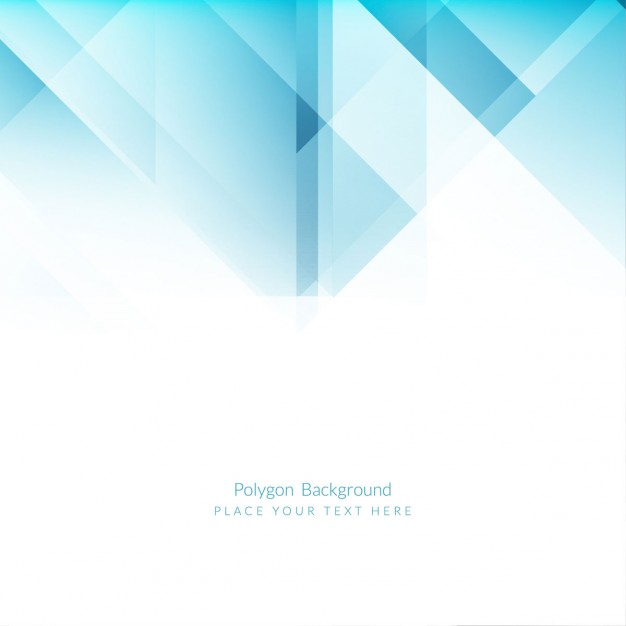 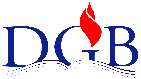 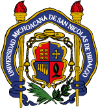 INSTRUCCIONES: ESTE FORMATO es llenado por el personal del Procedimiento de Soporte Técnico y Redes para identificar equipo de las diferentes dependenciasINSTRUCCIONES: ESTE FORMATO es llenado por el personal del Procedimiento de Soporte Técnico y Redes para identificar equipo de las diferentes dependenciasProcedenciaFecha de ingresoDiagnósticoAtendió-ReportePGTS_R_PIE_8.5.1_2017_01INSTRUCCIONES: ESTE FORMATO es llenado por el personal del Procedimiento de Soporte Técnico y Redes para identificar equipo de las diferentes dependenciasINSTRUCCIONES: ESTE FORMATO es llenado por el personal del Procedimiento de Soporte Técnico y Redes para identificar equipo de las diferentes dependenciasProcedenciaFecha de ingresoDiagnósticoAtendió-ReportePGTS_R_PIE_8.5.1_2017_01INSTRUCCIONES: ESTE FORMATO es llenado por el personal del Procedimiento de Soporte Técnico y Redes para identificar equipo de las diferentes dependenciasINSTRUCCIONES: ESTE FORMATO es llenado por el personal del Procedimiento de Soporte Técnico y Redes para identificar equipo de las diferentes dependenciasProcedenciaFecha de ingresoDiagnósticoAtendió-ReportePGTS_R_PIE_8.5.1_2017_01INSTRUCCIONES: ESTE FORMATO es llenado por el personal del Procedimiento de Soporte Técnico y Redes para identificar equipo de las diferentes dependenciasINSTRUCCIONES: ESTE FORMATO es llenado por el personal del Procedimiento de Soporte Técnico y Redes para identificar equipo de las diferentes dependenciasProcedenciaFecha de ingresoDiagnósticoAtendió-ReportePGTS_R_PIE_8.5.1_2017_01INSTRUCCIONES: ESTE FORMATO es llenado por el personal del Procedimiento de Soporte Técnico y Redes para identificar equipo de las diferentes dependenciasINSTRUCCIONES: ESTE FORMATO es llenado por el personal del Procedimiento de Soporte Técnico y Redes para identificar equipo de las diferentes dependenciasProcedenciaFecha de ingresoDiagnósticoAtendió-ReportePGTS_R_PIE_8.5.1_2017_01INSTRUCCIONES: ESTE FORMATO es llenado por el personal del Procedimiento de Soporte Técnico y Redes para identificar equipo de las diferentes dependenciasINSTRUCCIONES: ESTE FORMATO es llenado por el personal del Procedimiento de Soporte Técnico y Redes para identificar equipo de las diferentes dependenciasProcedenciaFecha de ingresoDiagnósticoAtendió-ReportePGTS_R_PIE_8.5.1_2017_01